girafe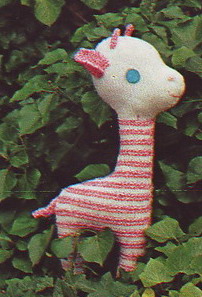 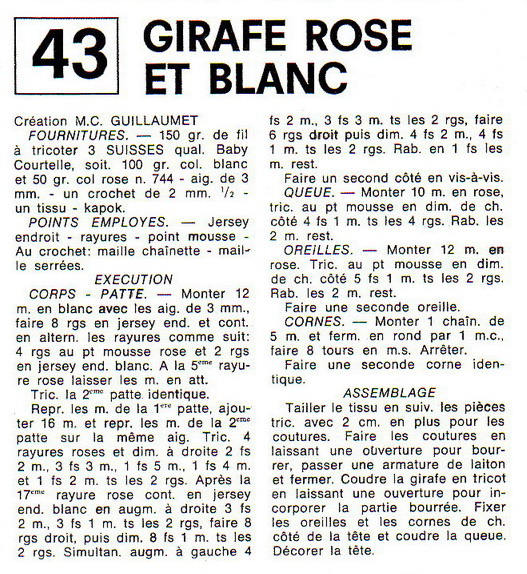 Modification de BebPour moi les pattes son trop étroite alors j’ai modifié comme cela ;J’ai refait 4 pattes  et  remis 16 m. entre 2 pattes et  fait 5 rgs que j ai  assemblé ensemble et  cousus dessous le ventre.Le museau est  trop pointu et  je l’ai cousu plus arrondis. 